Винил для Вашего автомобиля.Автомобиль для любого серьезного мужчины это не столько средство передвижения, сколько вернейший друг и соратник, одновременно предмет обожания и восхищения. Хороший автомобиль это не только показатель статуса и материального благополучия как считают многие, но и некий предмет культа мужчины. Уникальный запоминающийся вид Вашему автомобилю можно придать благодаря оклейке авто виниловыми пленками. На улицах городов миллиоников часто можно встретить роскошные матовые мерседесы, отделанные карбоном бмв, стремительные, переливающиеся в лучах солнца несколькими цветами ауди, притягивающие восторженные взгляды проходящих мимо девушек. При этом эти автомобили сильно отличаются по виду от аналогичных стандартных моделей. Казалось бы что такой дизайн могут позволить себе только очень богатые люди, но на самом деле виниловую пленку можно использовать как для отделки представительского авто, так и для изменения вида любой поддержанной иномарки или даже отечественного автомобиля. Только представьте себя за рулем такой машины, прохожие будут оглядываться, девушки приветливо улыбаться Вам. При этом цена оклейки винилом авто это не так дорого – можно подобрать несколько вариантов исходя из Ваших материальных возможностей.Вы спросите почему именно винил, а не покраска или комбинированный стиль отделки? Ответ прост. Во-первых, используя такую отделку Вы подчеркиваете свой стиль – Ваш автомобиль смотрится ярче и эффектнее, может быть даже дороже чем есть на самом деле. Хотите понравится девушке? Оклейка автомобиля винилом - это шанс выделить Ваше авто из сотни аналогичных «серых» аналогов. На таком автомобиле она Вас обязательно заметит и оценит Ваш стиль. Во-вторых, поливинилхлорид – это идеальная защита кузова от воздействий внешней среды. Материал обладает достаточной прочностью и надежностью. В отличии от краски винил отличают стойкость к химическому воздействию, погодным явлениям (дождь и снег ему не страшны), истиранию и другим пакостям внешней среды, которыми она стремиться испортить Вам настроение. Такая обработка Вашего автомобиля защитит его от случайных царапин и мелких сколов.  Уникальный неповторимый  облик Вашего автомобиля будет радовать глаз изо дня в день в любую погоду. В третьих, всегда можно снять пленку с автомобиля без оставления следов. Легкость монтажа и демонтажа материала привлекает даже самых искушенных в дизайне автолюбителей. Виниловая пленка пропускает солнечный свет, поэтому естественное покрытие автомобиля не меняется кардинально и окраска частей автомобиля покрытых винилом и непокрытых им везде будет одного тона. И наконец, такая отделка отличается быстротой исполнения, к тому же она значительно дешевле покраски. Желаете изменить вид своего авто? Подумайте об оклейке автомобиля винилом. Ведь это не займет много времени, не потребует дополнительной обработки автомобиля лаком или краской. При легкой коррекции рисунка Вы можете менять образ Вашего автомобиля хоть каждую неделю.Таким образом, оклейка машины винилом позволит легко и быстро создать безупречный внешний облик и защитит кузов от воздействия агрессивной внешней среды и при все этом обойдется дешевле стандартной покраски. Посредством винолового покрытия  автомобиля можно добиться ряда эффектов от глянцевого переливания до металлического блеска на солнце.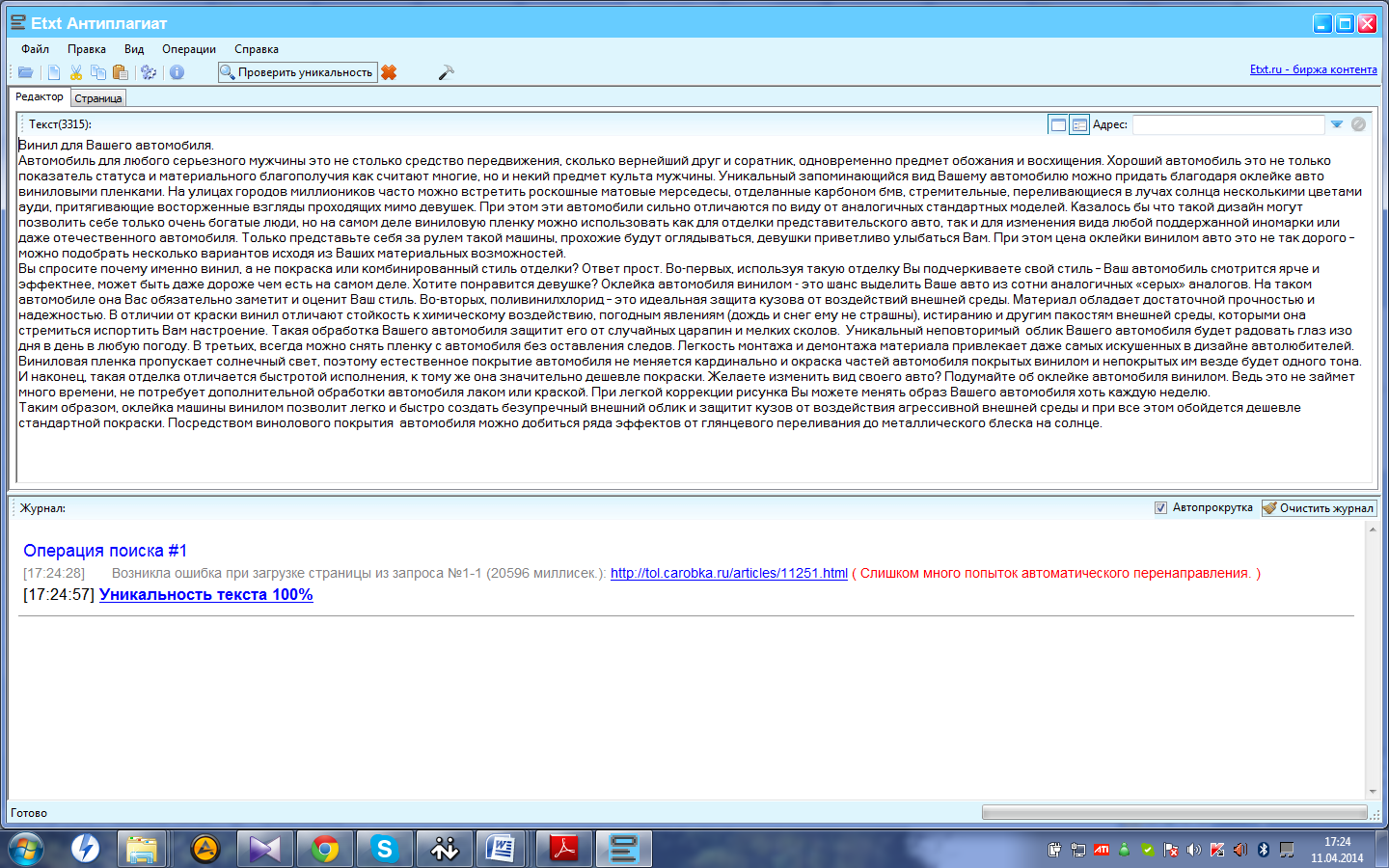 